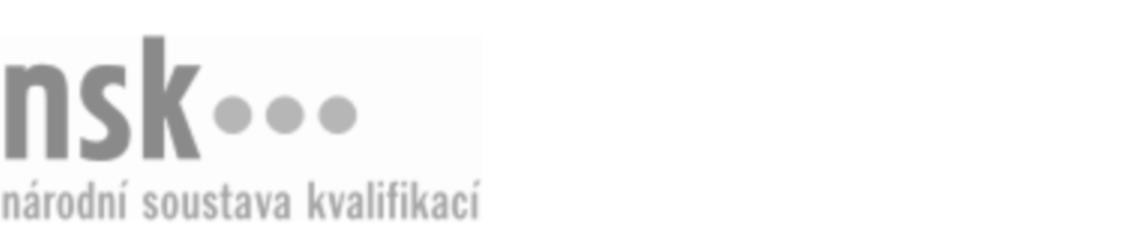 Kvalifikační standardKvalifikační standardKvalifikační standardKvalifikační standardKvalifikační standardKvalifikační standardKvalifikační standardKvalifikační standardVinař/vinařka (kód: 29-060-H) Vinař/vinařka (kód: 29-060-H) Vinař/vinařka (kód: 29-060-H) Vinař/vinařka (kód: 29-060-H) Vinař/vinařka (kód: 29-060-H) Vinař/vinařka (kód: 29-060-H) Vinař/vinařka (kód: 29-060-H) Autorizující orgán:Ministerstvo zemědělstvíMinisterstvo zemědělstvíMinisterstvo zemědělstvíMinisterstvo zemědělstvíMinisterstvo zemědělstvíMinisterstvo zemědělstvíMinisterstvo zemědělstvíMinisterstvo zemědělstvíMinisterstvo zemědělstvíMinisterstvo zemědělstvíMinisterstvo zemědělstvíMinisterstvo zemědělstvíSkupina oborů:Potravinářství a potravinářská chemie (kód: 29)Potravinářství a potravinářská chemie (kód: 29)Potravinářství a potravinářská chemie (kód: 29)Potravinářství a potravinářská chemie (kód: 29)Potravinářství a potravinářská chemie (kód: 29)Potravinářství a potravinářská chemie (kód: 29)Týká se povolání:VinařVinařVinařVinařVinařVinařVinařVinařVinařVinařVinařVinařKvalifikační úroveň NSK - EQF:333333Odborná způsobilostOdborná způsobilostOdborná způsobilostOdborná způsobilostOdborná způsobilostOdborná způsobilostOdborná způsobilostNázevNázevNázevNázevNázevÚroveňÚroveňPříjem surovin, posuzování jakostních parametrů vinných hroznůPříjem surovin, posuzování jakostních parametrů vinných hroznůPříjem surovin, posuzování jakostních parametrů vinných hroznůPříjem surovin, posuzování jakostních parametrů vinných hroznůPříjem surovin, posuzování jakostních parametrů vinných hroznů33Obsluha zařízení pro výrobu tichých vínObsluha zařízení pro výrobu tichých vínObsluha zařízení pro výrobu tichých vínObsluha zařízení pro výrobu tichých vínObsluha zařízení pro výrobu tichých vín33Obsluha zařízení pro výrobu šumivých, perlivých, likérových a aromatizovaných vínObsluha zařízení pro výrobu šumivých, perlivých, likérových a aromatizovaných vínObsluha zařízení pro výrobu šumivých, perlivých, likérových a aromatizovaných vínObsluha zařízení pro výrobu šumivých, perlivých, likérových a aromatizovaných vínObsluha zařízení pro výrobu šumivých, perlivých, likérových a aromatizovaných vín33Posuzování a úprava parametrů kvasného procesu a vlastností vínPosuzování a úprava parametrů kvasného procesu a vlastností vínPosuzování a úprava parametrů kvasného procesu a vlastností vínPosuzování a úprava parametrů kvasného procesu a vlastností vínPosuzování a úprava parametrů kvasného procesu a vlastností vín33Provádění odběru vzorků při výrobě vína pro laboratorní analýzuProvádění odběru vzorků při výrobě vína pro laboratorní analýzuProvádění odběru vzorků při výrobě vína pro laboratorní analýzuProvádění odběru vzorků při výrobě vína pro laboratorní analýzuProvádění odběru vzorků při výrobě vína pro laboratorní analýzu33Příprava surovin pro výrobu vínPříprava surovin pro výrobu vínPříprava surovin pro výrobu vínPříprava surovin pro výrobu vínPříprava surovin pro výrobu vín33Seřizování, ošetřování a údržba vinařských strojů a zařízeníSeřizování, ošetřování a údržba vinařských strojů a zařízeníSeřizování, ošetřování a údržba vinařských strojů a zařízeníSeřizování, ošetřování a údržba vinařských strojů a zařízeníSeřizování, ošetřování a údržba vinařských strojů a zařízení33Skladování vín, surovin pro jejich výrobu a vedlejších produktůSkladování vín, surovin pro jejich výrobu a vedlejších produktůSkladování vín, surovin pro jejich výrobu a vedlejších produktůSkladování vín, surovin pro jejich výrobu a vedlejších produktůSkladování vín, surovin pro jejich výrobu a vedlejších produktů33Likvidace, shromažďování a skladování odpadů při výrobě vínaLikvidace, shromažďování a skladování odpadů při výrobě vínaLikvidace, shromažďování a skladování odpadů při výrobě vínaLikvidace, shromažďování a skladování odpadů při výrobě vínaLikvidace, shromažďování a skladování odpadů při výrobě vína33Provozní senzorická analýza vína při výrobě vínaProvozní senzorická analýza vína při výrobě vínaProvozní senzorická analýza vína při výrobě vínaProvozní senzorická analýza vína při výrobě vínaProvozní senzorická analýza vína při výrobě vína33Vedení vinařské evidenceVedení vinařské evidenceVedení vinařské evidenceVedení vinařské evidenceVedení vinařské evidence33Provádění hygienicko-sanitační činnosti při výrobě vín, dodržování bezpečnostních předpisů a zásad bezpečnosti potravinProvádění hygienicko-sanitační činnosti při výrobě vín, dodržování bezpečnostních předpisů a zásad bezpečnosti potravinProvádění hygienicko-sanitační činnosti při výrobě vín, dodržování bezpečnostních předpisů a zásad bezpečnosti potravinProvádění hygienicko-sanitační činnosti při výrobě vín, dodržování bezpečnostních předpisů a zásad bezpečnosti potravinProvádění hygienicko-sanitační činnosti při výrobě vín, dodržování bezpečnostních předpisů a zásad bezpečnosti potravin33Vinař/vinařka,  29.03.2024 12:34:55Vinař/vinařka,  29.03.2024 12:34:55Vinař/vinařka,  29.03.2024 12:34:55Vinař/vinařka,  29.03.2024 12:34:55Strana 1 z 2Strana 1 z 2Kvalifikační standardKvalifikační standardKvalifikační standardKvalifikační standardKvalifikační standardKvalifikační standardKvalifikační standardKvalifikační standardPlatnost standarduPlatnost standarduPlatnost standarduPlatnost standarduPlatnost standarduPlatnost standarduPlatnost standarduStandard je platný od: 12.09.2023Standard je platný od: 12.09.2023Standard je platný od: 12.09.2023Standard je platný od: 12.09.2023Standard je platný od: 12.09.2023Standard je platný od: 12.09.2023Standard je platný od: 12.09.2023Vinař/vinařka,  29.03.2024 12:34:55Vinař/vinařka,  29.03.2024 12:34:55Vinař/vinařka,  29.03.2024 12:34:55Vinař/vinařka,  29.03.2024 12:34:55Strana 2 z 2Strana 2 z 2